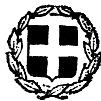                                                                                                                    ΑΙΤΗΣΗ ΠΡΟΜΗΘΕΙΑΣ ΥΛΙΚΟΥ                         ΕΛΛΗΝΙΚΗ ΔΗΜΟΚΡΑΤΙΑ                                                                          ΗΜΕΡΟΜΗΝΙΑ  15-12-2022                                      6η Υ.ΠΕ. ΠΕΛΟΠΟΝΝΗΣΟΥ, ΙΟΝΙΩΝ ΝΗΣΩΝ,                                       Αριθ. Πρωτ.:        9675                              ΗΠΕΙΡΟΥ ΚΑΙ ΔΥΤ. ΕΛΛΑΔΑΣ                                                   ΓΕΝΙΚΟ ΝΟΣΟΚΟΜΕΙΟ ΑΡΓΟΛΙΔΟΣΝΟΣΗΛΕΥΤΙΚΗ ΜΟΝΑΔΑ ΝΑΥΠΛΙΟΥ ΓΡΑΦΕΙΟ : ΔΙΑΧΕΙΡΙΣΗΣ ΥΛΙΚΟΥΤαχ. Δ/νση : 21100 ΝΑΥΠΛΙΟΤηλέφωνο : 2752361109 - 229ΕΡΕΥΝΑ  ΑΓΟΡΑΣ    ΥΛΙΚΟΥ Παρακαλούμε όπως μας καταθέσετε προσφορά για Ενδοσκοπικός σάκος συλλογής παρασκευασμάτων 10mm που   είναι   απαραίτητος   για  την   κάλυψη των αναγκών   του   χειρουργείου  της  Νοσηλευτικής  Μονάδας  Ναυπλίου.  CPV: 33140000-3     ΚΑΕ:1311α , με  Φ.Π.Α.  24%  Τεχνικές ΠροδιαγραφέςΕνδοσκοπικός σάκος (µακριά λαβή) συλλογής παρασκευασμάτων µιας χρήσης, διαμέτρου 10mm µε αυτόµατο άνοιγµα µε μεταλλικό στεφάνι προσαρμογής και ράµµα περίπαρσης. Να είναι κατασκευασμένος από ιδιαίτερα ανθεκτικό υλικό, να είναι μέγιστης χωρητικότητας και να διατίθεται σε ατοµική συσκευασία.Για περισσότερες διευκρινίσεις , και αποστολή προσφορών στα παρακάτω  email.Καταληκτική ημερομηνία  προσφορών έως 19/12/2022 Ώρα 09:00πμizouroufidis@gnn.gov.grgeorge.neofotistos@gnn.gov.grΠεριγραφή ΑιτήματοςΜον.ΜέτρησηςΠοσότητα1Ενδοσκοπικός σάκος συλλογής παρασκευασμάτων 10mm   Τεμάχια     100